LES PASSEJAÏRES DE VARILHES                    				  	 FICHE ITINÉRAIREAUDE n° 20"Cette fiche participe à la constitution d'une mémoire des itinéraires proposés par les animateurs du club. Seuls les membres du club y ont accès. Ils s'engagent à ne pas la diffuser en dehors du club."Date de la dernière mise à jour : 8 décembre 2022La carte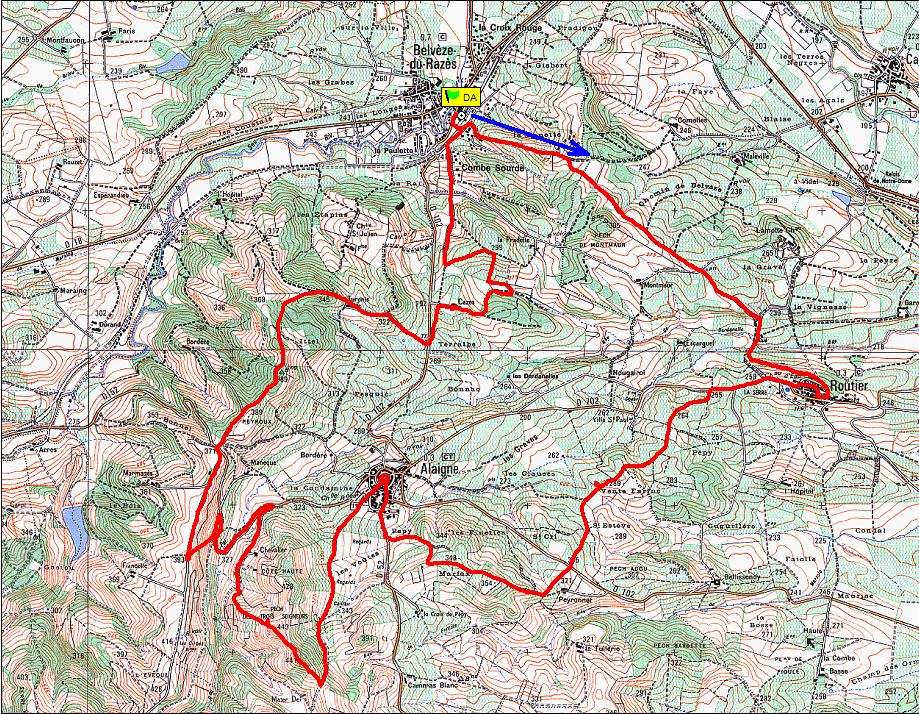 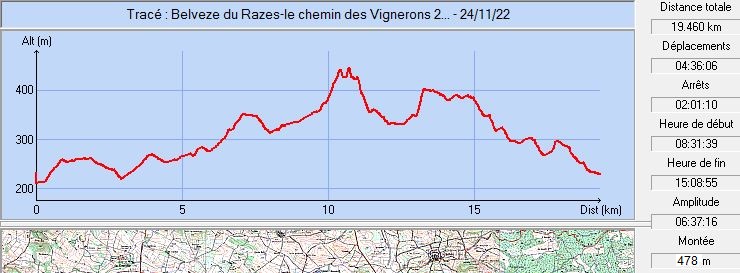 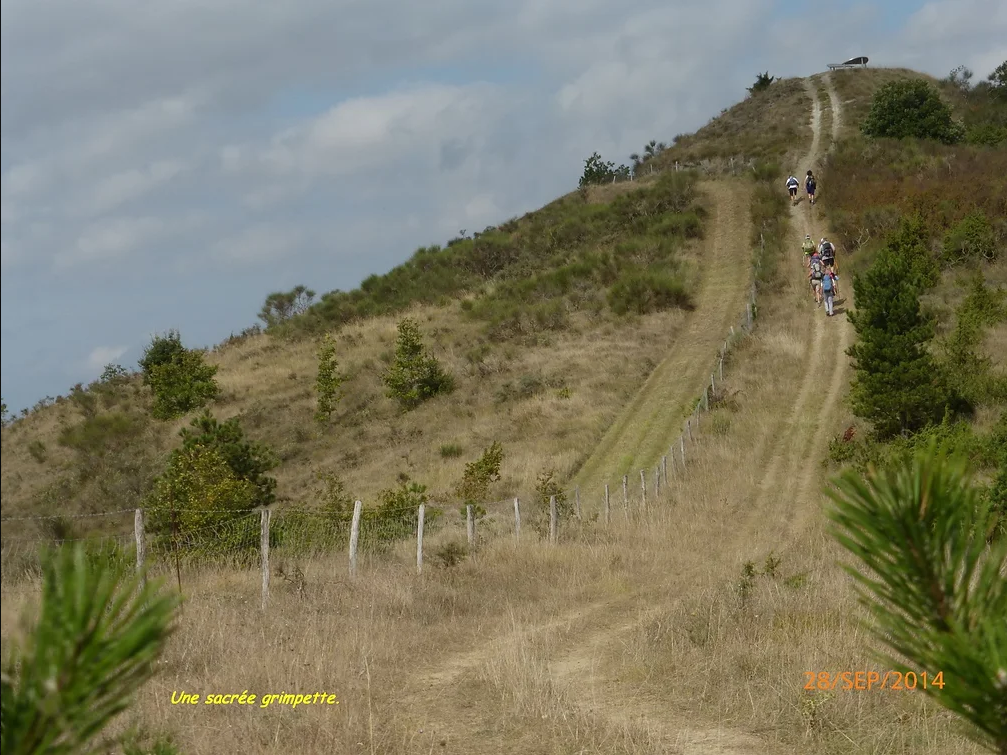 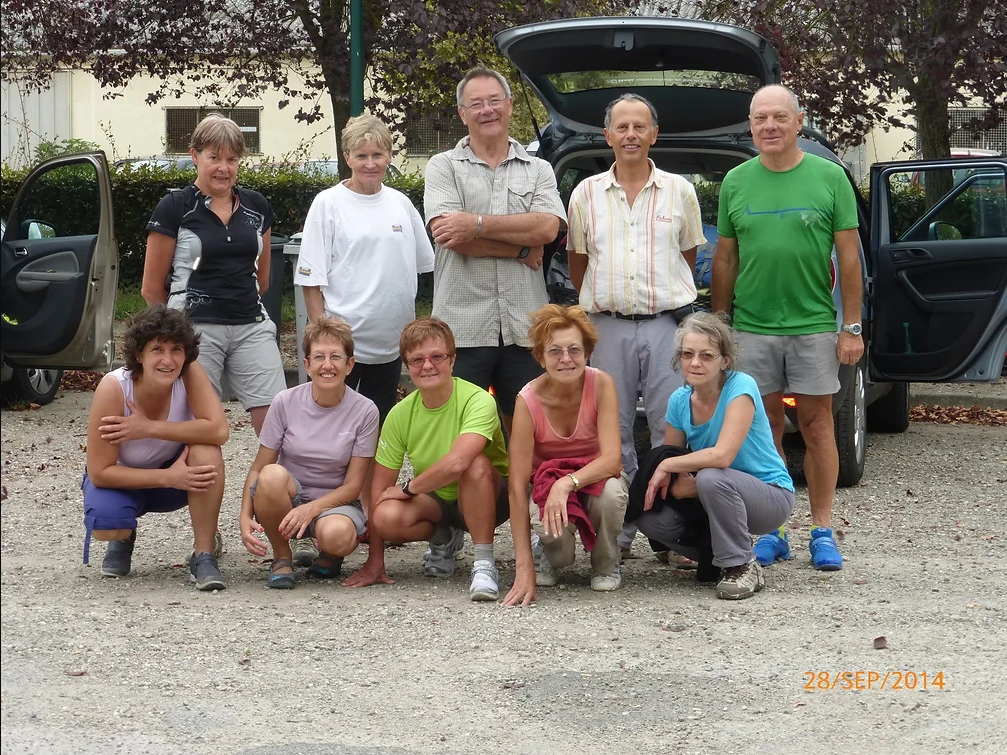 Septembre 2014 : La montée finale vers le Pech des Trois Seigneurs et le groupe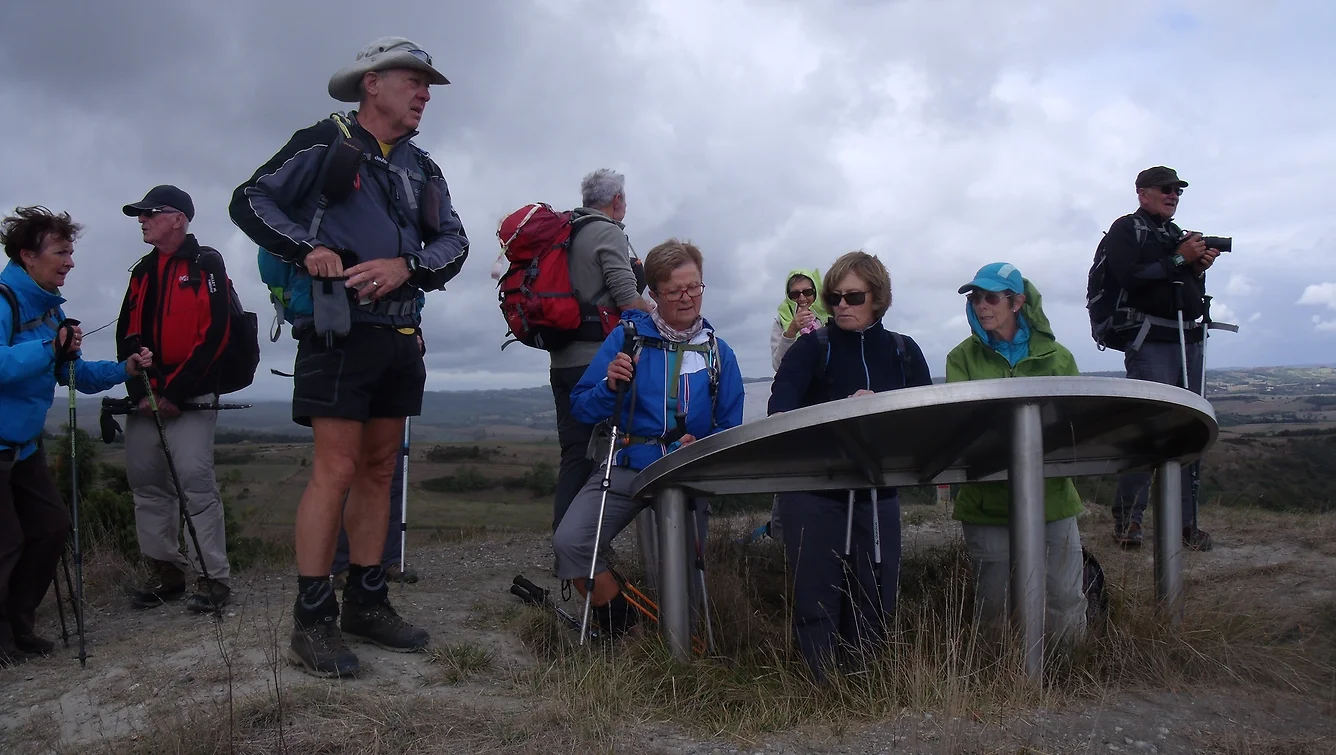 Septembre 2015 : Le groupe au sommet du Pech des Trois Seigneurs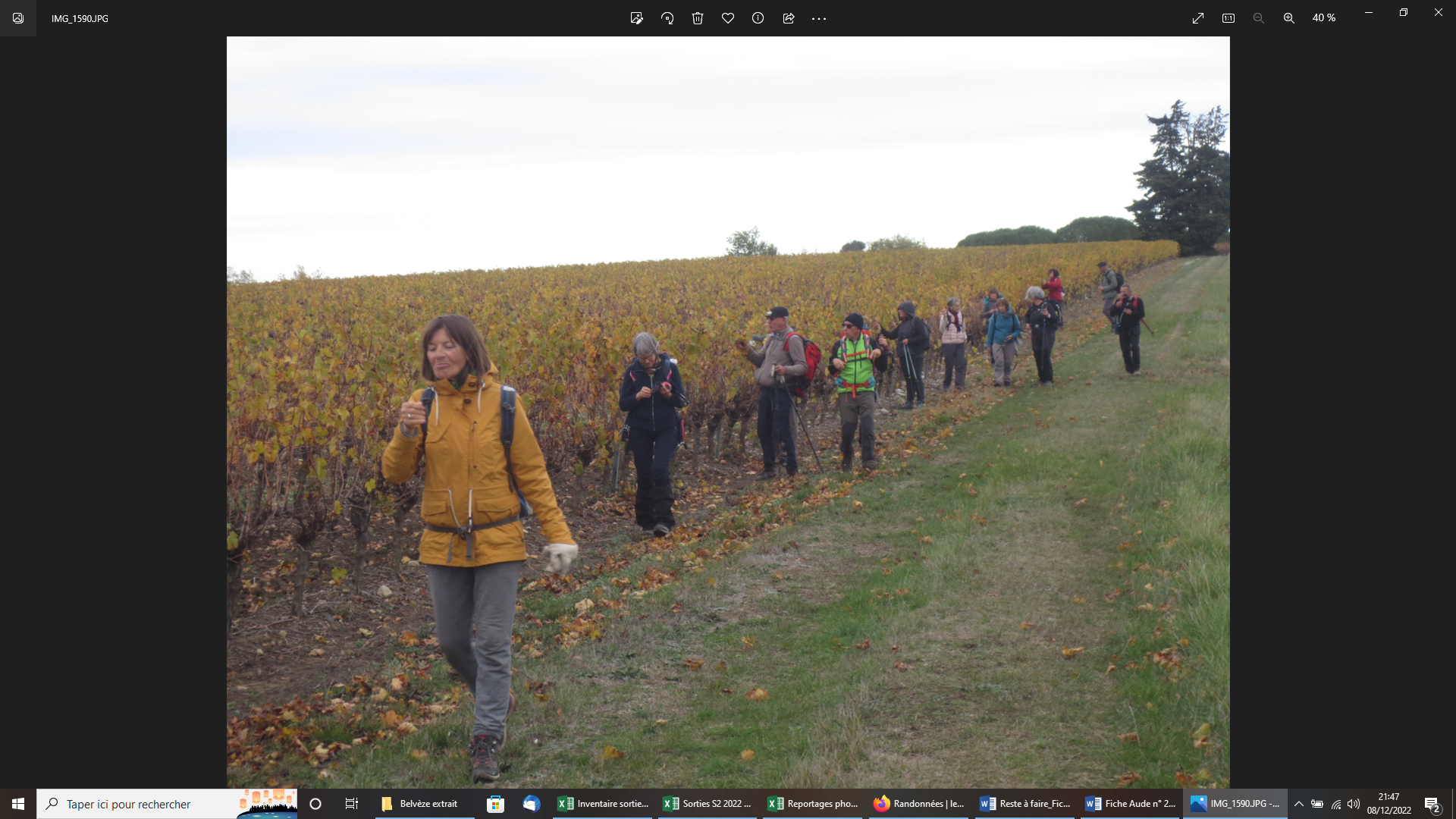 Novembre 2022 : Les dernières grappes, proies de ces drôles d’étourneaux !Commune de départ et dénomination de l’itinéraire : Belvèze du Razès – Parking devant l’ancienne gare - Le chemin des vigneronsDate, animateur(trice), nombre de participants (éventuel) :21.10.2012 – J. Chilon26.09.2013 – J. Chilon28.09.2014 – J. Chilon23.09.2015 – J. Chilon – 12 participants22.09.2016 – J. Chilon28.09.2017 – J. Chilon24.11.2022 – J. Gaillard – 24 participants (Reportage photos)L’itinéraire est décrit sur les supports suivants : Topo-guide "L’Aude Pays cathare" – PR n° 10Classification, temps de parcours, dénivelé positif, distance, durée :Marcheur – 5h00 – 380 m – 18,5 km – Journée                        Indice d’effort : 60  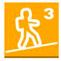 Balisage : jaune + Poteaux directionnels et jaune et rouge du GRP du Tour du Pays du RazèsParticularité(s) : Un peu plus du tiers du parcours sur route asphaltéeSite ou point remarquable :Les parcelles de vignes changeant de couleur suivant la saison (Terroir du vignoble du Maleperre)Le clocher peigne de l’église de RoutierLe village circulaire d’Alaigne – Entrée par le porche église (Porte Pépy)Le panorama à 360° depuis le Pech des Trois Seigneurs (Deux tables d’orientation)La ferme viticole expérimentale de CazesTrace GPS : Oui Distance entre la gare de Varilhes et le lieu de départ : 46 km (Par Caudeval) – Co-voiturage = 5€.Observation(s) : Rude montée du village d’Alaigne au Pech des Trois Seigneurs, surtout dans la partie finale